Отчето реализации муниципальной программы «Культура в муниципальном образовании «Город Всеволожск» на 2020-20233 годы»за 2020 год1. Нормативно-правовой акт об утверждении муниципальной программы, нормативно-правовые акты о внесении изменений в муниципальную программу:Постановление администрации МО «Всеволожский муниципальный район» ЛО от 01.10.2019 года № 3224 «Об утверждении муниципальной программы «Культура в муниципальном образовании «Город Всеволожск» на 2020-2023 годы». Изменяющие документы: постановление администрации от 02.04.2020 года № 1091, постановление администрации от 28.10.2020 года № 3571.2.Цели и задачи муниципальной программы:Целью муниципальной программы являются развитие культурного пространства муниципального образования «Город Всеволожск», создание условий для равного доступа граждан к культурным ценностям, максимального вовлечения жителей в разнообразные формы творческой и культурно-досуговой деятельности.В рамках программы действовали подпрограммы:Историческое наследие;Культурно-досуговая деятельность;Развитие инфраструктуры и системы управления в сфере культуры.В 2020 году программы реализовывалась по основным мероприятиям:    Создание условий для организации досуга, развития местного традиционного народного творчества, сохранения, возрождения и развития народных художественных промыслов.    Обеспечение сохранности и развития музейного фонда    Развитие инфраструктуры и системы управления в сфере культуры.В реализации программы участвует муниципальное автономное учреждение «Всеволожский центр культуры и досуга», подведомственный отделу культуры. 3.Исполнение показателей (индикаторов) муниципальной программы: 4. Подпрограмма «Культурно-досуговая деятельность»	Основным мероприятием подпрограммы является создание условий для организации досуга, развития местного традиционного народного творчества, сохранения, возрождения и развития народных художественных промыслов.	Всего на реализацию программы в 2020 году из бюджета МО «Город Всеволожск»  выделено 37 942,3 тыс. рублей из них 9 296,2 тыс. рублей на организацию и проведение культурно-массовых мероприятий.	Мероприятия по поддержке отрасли культуры, обеспечению стимулирующих выплат работникам культуры осуществлялись в рамках реализации государственной программы «Развитие культуры и туризма в Ленинградской области». Так,  по программе  из бюджета Ленинградской области  выделено 69,7 тысяч рублей на  пошив  костюмов  для Всеволожского народного драматического театра, 250 тысяч рублей -  на проведение областного театрального фестиваля «Всеволожская весна - 2020», на  стимулирующие выплаты  выделена субсидия в размере 2 236,1 тыс. рублей для работников учреждений культуры МО «Город Всеволожск». Рост заработной платы по сравнению с 2019 годом составил 15,7 %. 	Активную работу по формированию культурной среды  города, организации досуга, творческой активности населения проводит МАУ «Всеволожский ЦКД», который реализует функции по эстетическому, нравственному, патриотическому воспитанию населения,  возрождению, сохранению и развитию культурных ценностей и традиций. 	Во Всеволожском Центре культуры и досуга действует 37 клубных формирований, в которых занимается 796 участников, из них в 18 детских клубных формированиях  занимается 403 человека в возрасте до 14 лет. 2 творческих коллектива удостоены звания «Народный самодеятельный коллектив».Исполнение показателей (индикаторов) муниципальной подпрограммыИсполнение мероприятий подпрограммеАнализ эффективности реализации проводится на основе оценки:Степени достижения целей и решения задач муниципальной подпрограммы в целом путем сопоставления фактически достигнутых значений целевых показателей (индикаторов) подпрограммы и их плановых значений, по формуле:Сд = ∑ Сдn/N,  где Сдn = Зф /Зп * 100%Сд - степень достижения целей (решения задач);N - количество показателей (индикаторов);Сдn - степень достижения значения конкретного показателя;Зф - фактическое значение целевого показателя (индикатора) муниципальной подпрограммы;Зп - плановое значение целевого показателя (индикатора) муниципальной подпрограммы (для целевых показателей (индикаторов).Сдn1 = 9/22*100%= 40,9Сдn2 = 376/275*100% = 136,7Сдn3 = 25,6/23*100% = 111,3Сд = (40,9+136,7+111,3)/3 = 96,32. Степени соответствия запланированному уровню затрат и эффективности использования средств местного бюджета и иных источников ресурсного обеспечения муниципальной программы (подпрограммы) путем сопоставления фактических и плановых объемов финансирования программы (подпрограммы) 
по формуле:Уф = Фф / Фп * 100%, где:Уф - уровень финансирования реализации основных мероприятий муниципальной программы (подпрограммы);Фф - фактический объем финансовых ресурсов, направленный на реализацию мероприятий муниципальной программы (подпрограммы);Фп - плановый объем финансовых ресурсов на реализацию муниципальной программы (подпрограммы) на соответствующий отчетный период.Уф = 40 384,39/40 384,39 * 100% = 1003.Степени реализации мероприятий программы (подпрограммы) на основе сопоставления запланированных и фактически выполненных мероприятий по формуле:М = Мф / Мп * 100%, где:М - реализация мероприятий программы (подпрограммы);Мф - количество фактически исполненных мероприятий подпрограммы;Мп - количество запланированных мероприятий подпрограммы.6/6*100% = 100Для определения уровня эффективности подпрограммы показатели оценки суммируются с учетом применения взвешенных коэффициентов к каждому показателю:для Сд  - 0,5;для Уф - 0,2;для М - 0,3;96,3*0,5+100*0,2+100*0,3= 98,1%Эффективность подпрограммы составляет 98,1 %. Таким образом, подпрограмма считается реализованной с высоким уровнем.5.Подпрограмма «Историческое наследие»Основным мероприятием подпрограммы является обеспечение сохранности и развития музейного фонда. Историко-культурное наследие города Всеволожска включает в себя 20 памятников истории и культуры - объектов культурного наследия федерального и регионального значения, из них 9 выявленных объектов культурного наследия.Исполнение показателей (индикаторов) муниципальной подпрограммыИсполнение мероприятий подпрограммеАнализ эффективности реализации проводится на основе оценки:Степени достижения целей и решения задач муниципальной подпрограммы в целом путем сопоставления фактически достигнутых значений целевых показателей (индикаторов) подпрограммы и их плановых значений, по формуле:Сд = ∑ Сдn/N,  где Сдn = Зф /Зп * 100%Сд - степень достижения целей (решения задач);N - количество показателей (индикаторов);Сдn - степень достижения значения конкретного показателя;Зф - фактическое значение целевого показателя (индикатора) муниципальной подпрограммы;Зп - плановое значение целевого показателя (индикатора) муниципальной подпрограммы (для целевых показателей (индикаторов).Сдn = 0,2/5,5*100%= 3,6Сд = 3,6/1 = 3,62. Степени соответствия запланированному уровню затрат и эффективности использования средств местного бюджета и иных источников ресурсного обеспечения муниципальной программы (подпрограммы) путем сопоставления фактических и плановых объемов финансирования программы (подпрограммы) 
по формуле:Уф = Фф / Фп * 100%, где:Уф - уровень финансирования реализации основных мероприятий муниципальной программы (подпрограммы);Фф - фактический объем финансовых ресурсов, направленный на реализацию мероприятий муниципальной программы (подпрограммы);Фп - плановый объем финансовых ресурсов на реализацию муниципальной программы (подпрограммы) на соответствующий отчетный период.Уф 1 052,7/1 052,7 * 100% = 1003.Степени реализации мероприятий программы (подпрограммы) на основе сопоставления запланированных и фактически выполненных мероприятий по формуле:М = Мф / Мп * 100%, где:М - реализация мероприятий программы (подпрограммы);Мф - количество фактически исполненных мероприятий подпрограммы;Мп - количество запланированных мероприятий подпрограммы.1/1*100% = 100Для определения уровня эффективности подпрограммы показатели оценки суммируются с учетом применения взвешенных коэффициентов к каждому показателю:для Сд  - 0,5;для Уф - 0,2;для М - 0,3;3,63*0,5+100*0,2+100*0,3= 51,81%Эффективность подпрограммы составляет 51,81 %. Таким образом, подпрограмма считается реализованной с неудовлетворительным уровнем.6.Подрограмма «Развитие инфраструктуры и системы управления в сфере культуры»	Основным мероприятием подпрограммы является развитие инфраструктуры и системы управления в сфере культуры.Исполнение показателей (индикаторов) муниципальной подпрограммыИсполнение мероприятий подпрограммеАнализ эффективности реализации проводится на основе оценки:Степени достижения целей и решения задач муниципальной подпрограммы в целом путем сопоставления фактически достигнутых значений целевых показателей (индикаторов) подпрограммы и их плановых значений, по формуле:Сд = ∑ Сдn/N,  где Сдn = Зф /Зп * 100%Сд - степень достижения целей (решения задач);N - количество показателей (индикаторов);Сдn - степень достижения значения конкретного показателя;Зф - фактическое значение целевого показателя (индикатора) муниципальной подпрограммы;Зп - плановое значение целевого показателя (индикатора) муниципальной подпрограммы (для целевых показателей (индикаторов).Сдn1 = 1/1*100%= 100Сд = 100/1 = 1002. Степени соответствия запланированному уровню затрат и эффективности использования средств местного бюджета и иных источников ресурсного обеспечения муниципальной программы (подпрограммы) путем сопоставления фактических и плановых объемов финансирования программы (подпрограммы) 
по формуле:Уф = Фф / Фп * 100%, где:Уф - уровень финансирования реализации основных мероприятий муниципальной программы (подпрограммы);Фф - фактический объем финансовых ресурсов, направленный на реализацию мероприятий муниципальной программы (подпрограммы);Фп - плановый объем финансовых ресурсов на реализацию муниципальной программы (подпрограммы) на соответствующий отчетный период.Уф = 100% 3.Степени реализации мероприятий программы (подпрограммы) на основе сопоставления запланированных и фактически выполненных мероприятий по формуле:М = Мф / Мп * 100%, где:М - реализация мероприятий программы (подпрограммы);Мф - количество фактически исполненных мероприятий подпрограммы;Мп - количество запланированных мероприятий подпрограммы.2/2*100% = 100Для определения уровня эффективности подпрограммы показатели оценки суммируются с учетом применения взвешенных коэффициентов к каждому показателю:для Сд  - 0,5;для Уф - 0,2;для М - 0,3;Эффективность подпрограммы составляет 100 %. Таким образом, подпрограмма считается реализованной с высоким уровнем.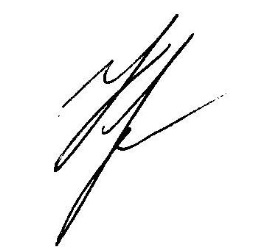 Начальник отдела культуры							     Н.В. КрасковаГизатуллина Рената Флюровна, 8(813-70)25-475, vsevrk@vsevreg.ru№    п/пПоказатель (индикатор)Ед. измеренияЗначение показателяЗначение показателяЗначение показателя№    п/пПоказатель (индикатор)Ед. измеренияПлан (2020год)Факт(2020 год)Комментарии при отклонении показателя1234561.1Увеличение доли населения, участвующего в клубных формированиях%1,101,07Снижение показателя связано с пандемией коронавируса и введенными ограничениями посещений1.2Увеличение количества музейных мероприятий (выставки, лекции, экскурсии и тп)Ед.3311Снижение показателя связано с реорганизацией муниципального учреждения «Всеволожский историко-краеведческий музей»  в форме присоединения к муниципальному автономному учреждению «Всеволожский центр культуры и досуга» на основании  постановлениия  администрации от 09.09.2020 № 2848 №    п/пПоказатель (индикатор)Ед. измеренияЗначение показателяЗначение показателяЗначение показателя№    п/пПоказатель (индикатор)Ед. измеренияПлан (2020год)Факт(2020год)Комментарии при отклонении показателя1234561Увеличение количества посещений мероприятий (зрителей)Тыс.  чел.229Снижение показателей посещаемости мероприятий  связано с изменением планов учреждения в связи со сложной эпидемиологической ситуацией  и мерах по борьбе с COVID19, официальном запрете, согласно постановлениям Правительства ЛО на проведение культурно массовых мероприятий.2Увеличение количества участников клубных формирований, участвующих в областных и районных мероприятияхЧел.275376Изменение показателя связано с увеличением участия в мероприятиях, проводимых в онлайн формате3Увеличение доли участников клубных формирований – лауреатов и дипломантов всероссийских, международных, областных  фестивалей и конкурсов%2325,6Изменение показателя связано с увеличением участия в конкурсах, проводимых в онлайн формате№    п/пНаименование основного мероприятия программы (подпрограммы)Сумма расходов (руб.)Сумма расходов (руб.)Информация об исполнении мероприятия (пояснения о причинах неисполнения мероприятия)№    п/пНаименование основного мероприятия программы (подпрограммы)ПланФактИнформация об исполнении мероприятия (пояснения о причинах неисполнения мероприятия)123451обеспечение деятельности МАУ «Всеволожский ЦКД»27 361,6627 361,662организация и проведение культурно-массовых мероприятий1 629,011 629,013обеспечение стимулирующих выплат работникам муниципальных учреждений культуры4 397,004 397,004Развитие общественной инфраструктуры муниципального значения315,79315,795Расходы на подготовку и проведение мероприятий, посвященных Дню образования Ленинградской области за счет средств областного бюджета6 633,426 633,426Государственная поддержка
в отрасли культуры363,29363,29Итого по подпрограмме40 384,3940 384,39№    п/пПоказатель (индикатор)Ед. измеренияЗначение показателяЗначение показателяЗначение показателя№    п/пПоказатель (индикатор)Ед. измеренияПлан (2020год)Факт(2020год)Комментарии при отклонении показателя1234561Увеличение количества посещений музейных мероприятий (выставки, лекции, экскурсии и т.п.)%5,50,2Снижение показателя связано с реорганизацией муниципального учреждения «Всеволожский историко-краеведческий музей»  в форме присоединения к муниципальному автономному учреждению «Всеволожский центр культуры и досуга» на основании  постановлениия  администрации от 09.09.2020 № 2848№    п/пНаименование основного мероприятия программы (подпрограммы)Сумма расходов (руб.)Сумма расходов (руб.)Информация об исполнении мероприятия (пояснения о причинах неисполнения мероприятия)№    п/пНаименование основного мероприятия программы (подпрограммы)ПланФактИнформация об исполнении мероприятия (пояснения о причинах неисполнения мероприятия)123451Обеспечение деятельности муниципального казенного учреждения «Всеволожский историко-краеведческий музей»1 052,71 052,7№    п/пПоказатель (индикатор)Ед. измеренияЗначение показателяЗначение показателяЗначение показателя№    п/пПоказатель (индикатор)Ед. измеренияПлан (2020год)Факт(2020год)Комментарии при отклонении показателя1234561Количество учреждений культуры, объектов культурного наследия, прошедших ремонт, капитальный ремонт, проектирование, реконструкцию, обеспечивших мероприятия по формированию доступной среды жизнедеятельности для инвалидовКоличество зданий, помещений, ед.11№    п/пНаименование основного мероприятия программы (подпрограммы)Сумма расходов (руб.)Сумма расходов (руб.)Информация об исполнении мероприятия (пояснения о причинах неисполнения мероприятия)№    п/пНаименование основного мероприятия программы (подпрограммы)ПланФактИнформация об исполнении мероприятия (пояснения о причинах неисполнения мероприятия)123451Развитие инфраструктуры и системы управления в сфере культуры0,000,00В 2020 году, в рамках субсидии из Областного бюджета на празднование 93-й годовщины со дня образования Ленинградской области, был проведен ремонт МАУ «Всеволожский ЦКД» 3 717,09 тыс. руб.2Ремонт, капитальный ремонт, проектирование, реконструкция, обеспечение мероприятий по формированию доступной среды жизнедеятельности для инвалидов0,000,00В 2020 году, в рамках субсидии из Областного бюджета на празднование 93-й годовщины со дня образования Ленинградской области, был проведен ремонт МАУ «Всеволожский ЦКД» 3 717,09 тыс. руб.